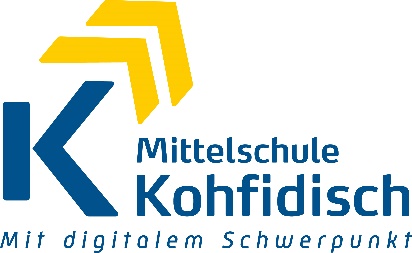 Allgemeinde Informationen & Tipps für das Lernen zuhauseBis zu den Semesterferien findet an den Schulen, nur mehr ein eingeschränkter Betrieb mit Lernbegleitung statt. Alle Kinder und Jugendlichen, die zu Hause betreut werden können und keinen speziellen Förderbedarf haben, sollen auch tatsächlich zu Hause bleiben. Für alle Kinder, die eine Betreuung benötigen, gibt es jedoch Lernbegleitung in Kleingruppen. Auch Kinder, die zu Hause keinen geeigneten Platz zum Lernen haben, können in die Schule kommen und dort in Lernstationen ihre Home-Schooling-Aufgaben machen. Besonders wichtig ist, dass jene Schüler/-innen betreut werden, die sich in einzelnen Gegenständen schwertun oder spezielle Förderung brauchen. Sie werden von den Lehrkräften aktiv aufgefordert, in die Schule zu kommen, damit sie keinen Lernrückstand aufbauen und den Anschluss an die Klasse nicht verlieren. Die Betreuung kann auch stundenweise in Anspruch genommen werden.Bitte beachten Sie:An jedem Tag in der Woche wird an der MS Kohfidisch mindestens je ein Englisch-, Mathematik- und Deutschlehrer von 08:00 bis 13:35 Uhr anwesend sein. Auch die Nachmittagsbetreuung findet statt.Bitte melden Sie dem Klassenvorstand bis spätestens 12 Uhr am Vortag, wenn ihr Kind am nächsten Tag die Betreuung in Anspruch nehmen möchte!Alle Personen, die sich im Schulgebäude befinden müssen ständig den Mund-Nasen Schutz tragen, auch in den Klassenräumen.Kommunikationskanäle:Jede Schülerin/Jeder Schüler muss über diese Kommunikationskanäle erreichbar sein! Wenn dies nicht möglich sein, soll die Lernbegleitung in der Schule in Anspruch genommen werden. Damit ist sichergestellt, dass die Kinder nicht zurückfallen und den Anschluss an die Klasse verlieren.Wir verwenden 3 Kanäle für das Lernen zuhause:Skooly – Jede schriftliche Kommunikation erfolgt über Skooly bzw. die Skooly AppLMS - Alle Aufgaben sind im LMS ersichtlich und auch dort – wenn verlangt - abzugeben. ZOOM – zur Kommunikation über Videokonferenzen. Jeder soll sich an den ZOOM Treffen beteiligen. Wem es am Laptop oder PC nicht möglich ist, kann das auch über das Handy machen (WLAN zuhause).In den Hauptfächern werden euch die Lehrer mindestens einmal die Woche zu fixen Zeiten (laut Stundenplan)  über ZOOM kontaktieren, um Aufgaben zu erklären bzw. Fragen zu beantworten. Außer diesen Zeiten sind Zoom Meetings (auch für einzelne Schülerinnen und Schüler) nach Rücksprache immer möglich!Wichtige Tipps: Arbeitet wie in der Schule – Der Stundenplan sollte grob auch für das Lernen zuhause gelten. Macht Pausen.Teilt euch die Zeit ein, macht nicht alle Aufgaben auf einmal.Macht die Aufgaben in der dafür vorgesehenen Zeit und gebt die Aufgaben pünktlich zum vorgesehenen Abgabezeitpunkt ab.Eure Aufgaben werden auch kontrolliert. Wenn ihr selbst mit Löser kontrollieren sollt, macht das bitte sorgfältig. Schreibt nicht von der Lösung ab, das bringt nichts. Wenn es Fragen gibt, kontaktiert ehestens die Lehrerin/den Lehrer.Wir haben alle eine schwierige Zeit zu meistern. Gemeinsam schaffen wir das!Wir versprechen euch, dass wir unser Bestes tun werden, damit ihr einen guten Unterricht erhaltet und nicht das Gefühl habt, dass euch wertvolle Zeit gestohlen wird. Ihr könnt in dieser schwierigen Zeit auch viel für das Leben lernen – selbstständiges, eigenverantwortliches, gewissenhaftes und zielorientiertes Lernen. Dazu müsst ihr aber auch bereit sein, das liegt in eurem Ermessen. Wir können euch beim Lernen nur unterstützen. LERNEN MÜSST IHR SELBST!Auch eure Eltern haben eine wichtige Aufgabe. Sie sollen euch beim Lernen unterstützen, sie sollen eure Aufgaben aber nicht machen! Nur so werdet ihr euer Ziel erreichen.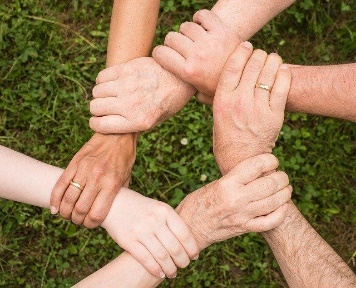 Wir freuen uns schon sehr auf ein Wiedersehen in der Schule!Euer Lehrerteam der MS Kohfidisch